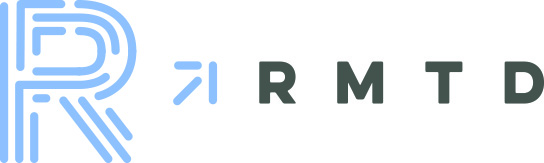 P  A  R  A  T  R  A  N  S  I  T  NEW APPLICATION     RENEWALPlease type or print clearly.  Incomplete applications or illegible applications will be returned. NOTICE: To be considered eligible for RMTD Paratransit services, applicants MUST meet the minimum criteria according to the American’s with Disabilities Act (ADA) of 1990. Paratransit service compliments the same area and hours of the Rockford city bus system. CERTIFICATION OF ELIGIBILITYFOR ADA PARATRANSIT SERVICETitle: Mr.  Ms.  Miss.  Mrs.Name: ______________________________________________________________________________Address: ___________________________________________________________________________City:                                        ___________   State:                        Zip Code: ____________Phone: Home:                         __ _______  Cell:                    ____ Bus: ________________Date of Birth:                                      __  Age:                 Sex:   [ ] Male  [ ] FemalePrimary Language:      English       Spanish       Sign       Other520 Mulberry St., Rockford IL  61101-1016   Phone 815-961-2255   Fax 815-961-0073   rmtd.orgDo you have a disability that significantly impact your ability to         independently board, ride or disembark the Rockford Mass Transit District’s fixed route buses?       Yes (If checked, mark the general condition) Physical		 Behavioral		Developmental		 Other (Please explain) 	 Visual				__________________________	 Hearing             		__________________________       No    2)  Is this disability temporary?	 Yes      No      Unknown If yes or unknown, explain________________________________3)  Which of these mobility aids or equipment do you use?  (Check all          that apply)      None					 Cane			 Walker      Manual Wheelchair		 Leg Braces		 White Cane      Powered Wheelchair		 Knee Scooter		 Alphabet Board      Mobility Scooter			 Crutches		 Picture Board      Service Animal			 Portable Oxygen	4)  Are there any external/environmental conditions (such as extreme hot)       or cold) which limit your ability to use fixed route service?       Yes				 No5)  Please mark ALL disabilities that significantly affect your ability to ride     the fixed route bus:      AIDS/HIV			      Cystic Fibrosis	  Paraplegia Alzheimer’s Disease   	 Dementia		  Parkinson’s Disease         Amputation (Specify):      Depression	  Peripheral Vascular      										    Disease     ____________________________      Diabetes (severe)	  Quadriplegic      Anxiety/Panic Attacks      Discoid Lupus	 	  Retinopathy      Arteriosclerosis		      Emphysema	 	 Schizophrenia/   	 Schizoaffective      Arthritis 			      Epilepsy (Severe)	 	 Spina Bifida      Asthma		                Heart Attack	 	  Stroke/Cerebral 							    	 Trauma      Autism Spectrum	      Traumatic Head		  Systemic Lupus      					         Injury		    	 Erythematosus      Cancer (Specify)	     	 Kidney Disease/	           Thrombosis (Chronic)    					    Dialysis     __________________ 		    					      Legally Blind	 	 Totally Blind      Cataracts		               Macular 		 	  Other (Specify)						        Degeneration	    	 ______________      Cerebral Palsy	               Intellectually	    	 ______________       Congestive Heart	     Multiple Sclerosis	   	             Failure				    Disabled	      Chronic Obstructive/	     					 Muscular Dystrophy         Pulmonary Disease (COPD)Please describe how disability(s) marked significantly affects your ability       to ride the fixed route bus.________________________________________________________________________________________________________________________________________________________________________________________________________________________________________________________________________6)  Do you require a Personal Care Attendant (PCA) when you travel?      Yes				 No			 Sometimes7)  What best describes your current living situation?       Live in a 24-hour care or skilled nursing facility       Live in assisted living facility Receive assistance from someone that comes to my home to help   with daily living activities         Live with family members who help me      Live independently, without the assistance of another8)  How do you currently travel to your frequent destinations? (Check      all that apply)      I drive myself.					 I take a taxi.      A friend 						 Other (please specify):      I take the bus					___________________________9)  Could you ride the regular bus if there was a bus stop or bus route     near your home?      Yes				 No			 Sometimes     If no or sometimes, please explain: _____________________________________________10) How far is your residence from the nearest bus stop?       Number of blocks ____  Number of miles ____  I don’t know11) Have you ever used a fixed route bus?       Yes, I typically use the fixed route bus Yes, I did but stopped because of _____________________________________________________________________________________       No12) If you are able to get on and off a bus, can you get to a seat or      Wheelchair position by yourself and ride the bus?       Yes				 No			 Sometimes      If no or sometimes (check all that apply):      _____ I have balance problems      _____ I need a seat nearest the door      _____ I have trouble finding a seat      _____ Other (please explain): ____________________________________________________13) Can you transfer from one fixed route bus to another?       Yes				 No			 Sometimes      If no or sometimes, please explain: __________________________________________14) If you are able to get on and off a fixed route bus, do you know where       get off or can you find out by yourself?       Yes				 No			 Sometimes      If no or sometimes, please check all that apply:       _____ I get confused and cannot remember where I am going      _____ I can if the stops are called out      _____ I probably could with training      _____ Other (please explain): ____________________________________________________15) If you do not currently ride the RMTD fixed route bus, what might help you do so?       A communication Aid       Route and schedule information       If someone would teach me how to travel on the bus       If the bus stops were closer to where I lived and where I need to go       Other (please explain): _______________________________________________________       None of these would help me16) Can you ask for and follow written/oral instructions?       Yes				 No			 Sometimes      If no or sometime, please select all that apply:      _____ I probably could with instructions      _____ I get confused      _____ Other people cannot understand me      _____ Other (please explain): ____________________________________________________17) Are you able to get to and from the bus stops on your own?       Yes				 No			Sometimes      If no or sometimes, please select all that apply:      _____ I feel unsafe traveling alone      _____ I probably could if someone showed me how       _____ I get confused and cannot find my way      _____ I cannot travel outside when it is too hot/cold      _____ I cannot cross busy streets and intersections      _____ I cannot get to places if there are no curb-cuts      _____ I cannot see well at day/night      _____ I do not want to take the bus      _____ Other (please explain): ____________________________________________________18) How far can you travel on your own OR using your mobility aid?       I cannot get outside my residence       I can get to the curb in front of my residence       I can get up to _____ blocks or more       I do not want to travel19) Can you wait 10 minutes for a fixed route bus at a bus stop?       Yes				 No      If no, please explain: _____________________________________________________________20) Select the obstacles you experience when traveling to the nearest       fixed route bus stop:       Busy Street to cross	 Distance       Lack of curb cuts	 No sidewalk/sidewalk conditions       Construction 		   Explain/specify: _____________________________________       Inclines			   ________________________________________________________         No crosswalk light	 Other, explain/specify: _____________________________       Time of day		   ________________________________________________________21) Do any of the listed conditions you described change from day to day      in a way that affects your ability to use public transportation?      Yes				 No      If yes, please explain in detail how: ____________________________________________    ______________________________________________________________________________________22) Have you ever had any training to learn how to use the fixed route       Buses?      _____ Yes, I have learned the following (check all that apply)		  General bus travel		  How to get on or off the bus		  To travel to and from bus stops		  How to read bus schedules		  How to communicate with the driversI started but did not finish the training  I received training but want more so that I can travel  To ride on specific bus route     Please list routes(s): _________________________________________________      _____ No but I would like training so that I can use fixed route buses      _____ I do not want to receive training      _____ I have not had training but I am already using the fixed route buses      23) If available do you want training or retraining to use fixed route buses?      _____ Yes, I want the following training (check all that apply):      		 General travel information		 How to travel to and from bus stops		 Ho to read bus schedules		 How to communicate with drivers		 How to ask for help or say no when offered help		 How to ride on specific bus routes		   Please list routes(s): __________________________________________________      _____ No, I do not want to receive training      _____ No, I do not think I can travel on fixed route buses, even with 		training.      _____ I trained myself but would like an update on training.Two (2) emergency contacts MUST BE listed.  Your contact could be a family member or friend.Contact one (1)Name: _____________________________________________________Phone Number: ______________________________________________Relationship to this person: _____________________________________Contact two (2)Name: _____________________________________________________Phone Number: ______________________________________________Relationship to this person: _____________________________________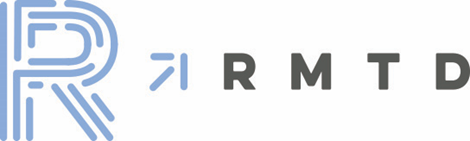 PARATRANSIT APPLICATION AGREEMENTBy signing below, you authorize the release of any verification informationto RMTD Paratransit or its representatives needed to evaluate your eligibility to receive Paratransit servicesPlease be advised that RMTD Paratransit will use your statements to determine your eligibility for paratransit services as provided by law.  The statements contained herein are material to RMTD Paratransit’s determination and RMTD Paratransit may act in reliance thereon.Providing false information on this application to obtain, aid or facilitate another in obtaining paratransit service violates United States Code Title 18, punishable by fines or imprisonment.This form must be signed by the applicant or by the individual who has designated power of attorney, or is a legal guardian for the applicant.   If the applicant is 18 years or older and you are signing as a power of attorney or legal guardian, you must include a copy of the authorizing document.    Applicant      Designated Power of Attorney      Legal GuardianPrint Applicant’s Name: _______________________________________________________Print Name of Who Completed Application, if Different than Above:___________________________________________________________________________________Phone Number: _________________________________________________________________Today’s Date: ________________________   Date of Birth: _________________________Signature: _______________________________________________________________________AUTHORIZATION FOR RELEASE OF MEDICAL INFORMATIONThe person(s) listed below is familiar with my disability and is authorized to provide information to RMTD Paratransit, in order to determine my qualifications for origin to destination services.The medical professional listed below specializes in:______ Medical      ______ Vision      ______ Hearing     ______ Cognitive/behavioralName of Professional _______________________________________________________________Agency/Clinic _______________________________________________________________________Address ______________________________________________________________________________City ___________________________________________________________________________________Telephone ___________________________________________________________________________ The medical professional listed below specializes in:_______ Medical      ______ Vision	    ______ Hearing	 ______ Cognitive/behavioralName of Professional _______________________________________________________________Agency/Clinic _______________________________________________________________________Address ______________________________________________________________________________City ___________________________________________________________________________________Telephone Number _________________________________________________________________ Applicant’s Name (Print) __________________________________________________________ Applicant’s Signature _____________________________________ Date ___________________Parent/Legal Guardian’s Name (Print) ___________________________________________Parent/Legal Guardian’s Signature _______________________________________________*NOTE:  Application signature or Parent/Legal Guardian signature is REQUIRED for application processing.